Honiton Community College Academy Trust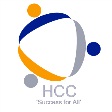 PERSON SPEFICIATIONEnglish TeacherDEPARTMENTDEPARTMENTEnglishEnglishEnglishEnglishEnglishROLEROLETEACHER – EnglishTEACHER – EnglishTEACHER – EnglishTEACHER – EnglishTEACHER – EnglishALLOWANCEALLOWANCEEssentialDesirableInterviewApplicationReferenceQUALIFICATIONS1.1First Degree or equivalent in English1.2Qualified Teacher StatusPROFESSIONAL EXPERIENCE2.1Proven record of teaching, which consistently adds value at all Key Stages2.2Effective and efficient use of ICT to enhance teaching and learning2.3Effective and efficient use of data to improve learning2.4Meeting the needs of disadvantaged groups2.5Involvement in the planning and delivery of extracurricular / enrichment activitiesPROFESSIONAL KNOWLEDGE3.1Up-to-date subject knowledge with particular reference to pedagogy3.2Ability to teach KS5 English language 3.3Demonstrated commitment to improving as a teacher through a variety of means – personal reflection, departmental development time, whole College training and attending relevant courses.SKILLS4.1Excellent classroom practitioner4.2Ability to establish constructive working relationships with staff, students and parents4.3Ability to inspire students 4.4Knowledge and effective use of ICT for administration purposes4.5Ability to meet deadlinesPERSONAL ATTRIBUTES5.1A willingness to work for the benefit of students both inside and outside the classroom5.2A creative approach to problem solving5.3An enthusiasm for creating and sharing resources5.4Confidence, tenacity, flexibility and adaptability5.5Empathy for students, parents, staff and the Community5.6Energy and commitment5.7A sense of humour and a ‘can-do’ attitude5.8Good interpersonal skills5.9A commitment to a team ethos and the college vision5.10Professional integrity and honesty6.0Ability to promote and safeguard the welfare of students – an Enhanced DBS is essential for this post.